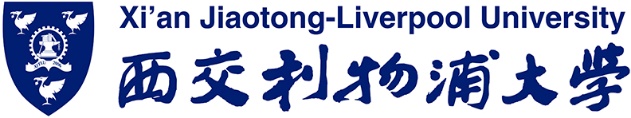 Pick-up Service – Arrival WeekPlease complete this form and email to isrs@xjtlu.edu.cn as soon as possible and at least 3 days before your arrival time in Shanghai. All sections are mandatory in this form.Free airport pickup service for new international students from Shanghai to your student accommodation in Suzhou is available on 24-26 August 2016 and 13-14 February 2017. On each day there are 2 allocated times for pickup: 11:30am and 6:30pm. If you arrive outside of our pickup time/dates, you will need to make your own way to the University. Airport shuttle bus from Shanghai to Suzhou runs frequently. Details are available online: http://www.xjtlu.edu.cn/en/about/visit-us. XJTLU bears no responsibility for your pickup should the information provided in this form being incorrect or itinerary changed without notifying isrs@xjtlu.edu.cn. Please also inform us if you wish to cancel your booking. Surname:      Given name(s):      Email:      Email:      Flying from (airport, city, and country):      Flying from (airport, city, and country):      Arrival airport & terminal:      Shanghai Pudong Airport, terminal 1              Shanghai Pudong Airport, terminal 2                                                    Shanghai Hongqiao Airport, terminal 1           Shanghai Hongqiao Airport, terminal 2Arrival airport & terminal:      Shanghai Pudong Airport, terminal 1              Shanghai Pudong Airport, terminal 2                                                    Shanghai Hongqiao Airport, terminal 1           Shanghai Hongqiao Airport, terminal 2Arrival date (DD/MM/YYYY):      Flight number:      Arrival time (China time GMT+8):                                   am              pmArrival time (China time GMT+8):                                   am              pmChoose your pickup slot (It takes min. 2 hours to get through the Customs and pick up baggage.): 11:30am           6:30pmChoose your pickup slot (It takes min. 2 hours to get through the Customs and pick up baggage.): 11:30am           6:30pmHow many pieces of luggage will you bring:      How many pieces of luggage will you bring:      